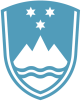 Statement bythe Republic of Sloveniaat the39th Session of the UPR Working Group – Review of IrelandGeneva, 10 November 2021Madame President,Slovenia wishes to commend the delegation of Ireland for the national report, its presentation today and the commitment to the UPR process.Slovenia would like to make the following recommendation: to ratify the Optional Protocol to the Convention on the Rights of the Child on the sale of children, child prostitution and child pornography.Slovenia commends Ireland for the legislative and policy measures adopted since the previous UPR cycle to further improve the protection of human rights in the country. We furthermore welcome Ireland's championship of human rights in international fora. We welcome the fact that Ireland has ratified the core UN human rights treaties and is committed to continuing the process of accession to, or ratification of, the pending main international human rights instruments.Slovenia regrets that the provision contained in article 41.2 of the Constitution, which perpetuated stereotypical views of the roles of women, and article 40.3.3 of the Constitution, which protected the right to life of the unborn and thereby unduly restricted access to abortion, had not been amended. Thank you!